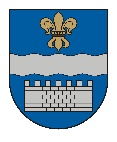 DAUGAVPILS DOMEK. Valdemāra iela 1, Daugavpils, LV-5401, tālr. 65404344, 65404365, fakss 65421941 e-pasts info@daugavpils.lv   www.daugavpils.lvL Ē M U M SDaugavpilī2022.gada 14.aprīlī                                                                                     Nr.230                                                                                                                                                                                                 (prot.Nr.12,  34.§)                                                                                                                 Par zemes vienības, kadastra apzīmējums 0500 005 1838, Jātnieku ielas 80 rajonā, Daugavpilī, daļas nomas tiesību izsoli Pamatojoties uz likuma “Par pašvaldībām” 21.panta pirmās daļas 27.punktu, Publiskas personas finanšu līdzekļu un mantas izšķērdēšanas novēršanas likuma 2.panta pirmo daļu, 3.panta 2.punktu, Ministru kabineta 2018.gada 19.jūnija noteikumu Nr.350 "Publiskas personas zemes nomas un apbūves tiesības noteikumi" 32.punktu, 40.punktu, ņemot vērā Daugavpils pilsētas pašvaldības (turpmāk – Pašvaldība) Pilsētbūvniecības un vides komisijas 2022.gada 15.marta sēdes protokola izrakstu Nr.9 (10.jautājums), Daugavpils pilsētas pašvaldības dzīvojamo māju privatizācijas un īpašuma atsavināšanas komisijas 2022.gada 25.marta sēdes protokola izrakstu Nr.3 (11.jautājums), Daugavpils domes (turpmāk – Dome) Īpašuma un mājokļu komitejas 2022.gada 7.aprīļa atzinumu un Domes Finanšu komitejas 2022.gada 7.aprīļa atzinumu, atklāti balsojot: PAR – 11 (A.Elksniņš, A.Gržibovskis, L.Jankovska, I.Jukšinska, V.Kononovs, N.Kožanova, M.Lavrenovs, V.Sporāne-Hudojana, I.Šķinčs, M.Truskovskis, A.Vasiļjevs), PRET – nav, ATTURAS – I.Prelatovs, Daugavpils dome nolemj:1. Nodot iznomāšanai Daugavpils pilsētas pašvaldības valdījumā esošās zemes vienības ar kopējo platību 1102 m2, kadastra apzīmējums 0500 005 1838 (kadastra Nr.0500 005 1838), Jātnieku ielas 80 rajonā, Daugavpilī, daļu 36 m2 platībā (turpmāk - Zemesgabals) bez apbūves tiesības uz 5 (pieciem) gadiem, vasaras terases izvietošanai, rīkojot mutisku nomas tiesību izsoli. 2. Apstiprināt Zemesgabala nomas tiesību izsoles sākuma maksu 209 EUR (divi simti deviņi eiro) gadā.  3. Apstiprināt Zemesgabala nomas tiesību izsoles noteikumus.           4. Izveidot Zemesgabala nomas tiesību izsoles komisiju šādā sastāvā: Komisijas priekšsēdētājs: A.Nikolajevs, Pašvaldības Īpašuma pārvaldīšanas departamenta                                              Nekustamā īpašuma nodaļas vadītājs;Komisijas priekšsēdētāja  A.Kozinda, Pašvaldības Īpašuma pārvaldīšanas departamentavietnieks:                           Īpašuma uzskaites daļas vadītājs;Komisijas locekļi:             E.Kavševiča-Semjonova, Pašvaldības Īpašuma pārvaldīšanas departamenta juriste; I.Ilarionova, Pašvaldības Īpašuma pārvaldīšanas departamenta Nekustamā īpašuma izvērtēšanas vecākā speciāliste;		       A.Eisāne, Pašvaldības Īpašuma pārvaldīšanas departamenta 		       speciāliste neapbūvētas zemes nomas jautājumos.5. Izsoles komisijai veikt Zemesgabala nomas tiesību izsoli, pamatojoties uz šim lēmumam pievienotajiem izsoles noteikumiem.             6. Izsoles komisijai parakstīt Zemesgabala nodošanas un pieņemšanas aktu.         Pielikumā: Izsoles noteikumi ar pielikumiem.Domes priekšsēdētājs                      (personiskais paraksts)                                      	     A.Elksniņš